Dental Care for Kids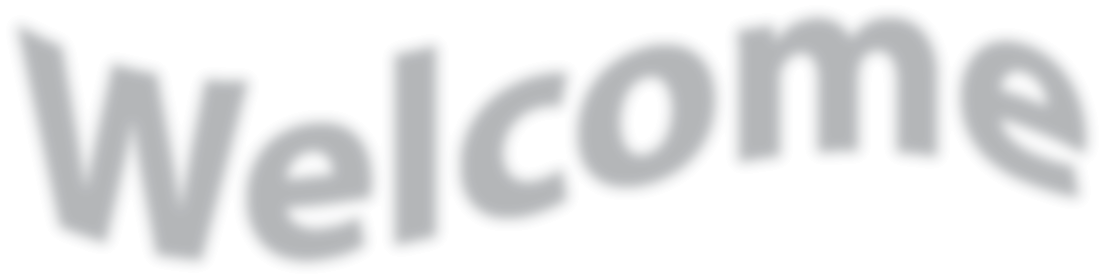 Martha “Jodi” Braid, DMD - Pediatric Dentist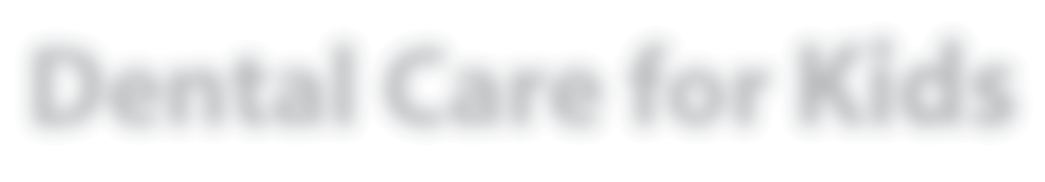 Dentistry for Children and AdolescentsHealth History Form	Please Note: We do not file Third Insurances.For  your  convenience... Print this form, complete all information, and bring it with you on your first visit to our office. The parent or Guardian who accompanies the child is responsible for payment at the time of service.Tell Us About Your ChildChild’s NameLast	First	MiNickname	Male	Female Siblings that we treatChild’s Birthdate	/	/	Child’s Age Child’s Home # (	)Social Security #Child’s Home AddressApt. / Condo #City	State	ZipWho does child live with?	Mother	Father*We expect to share all aspects of care with both parents listed unless we have restrictions in writing stating otherwise. Mother’s Information *NameStepmother	Guardian	DOB	/	/Home Address (if different)Apt. / Condo #City	State	ZipEmployerWork # (	)	Ext.Home # (	)	Cell # (	) EmailSS#	DL #Marital Status	Single		Married		Separated Widowed		DivorcedFather’s Information *NameStepfather	Guardian	DOB	/	/Home Address (if different)Apt. / Condo #City	State	ZipEmployerWork # (	)	Ext.Home # (	)	Cell # (	) EmailSS#	DL #Marital Status	Single		Married		Separated Widowed		DivorcedWho is Accompanying the Child Today?Name RelationshipDo you have legal custody of this child?	Yes	NoBilling AddressApt. / Condo #City	State	ZipWork # (	)	Ext.		Home # (	       )						The parent or Guardian who accompanies the child is responsible for payment at the time of service.Please Note: The parent whose  birthday falls first in the year (month) is primary.Primary Dental InsuranceInsurance Co. Name Insurance Co. AddressApt. / Condo #City	State	ZipInsurance Co. Phone # (	) Group # (Plan, Local or Policy #) Policy Owner’s Name Relationship to PatientPolicy Owner’s Birthdate	/	/ Social Security #Policy Owner’s EmployerSecondary Dental InsuranceInsurance Co. Name Insurance Co. AddressApt. / Condo #City	State	ZipInsurance Co. Phone # (	) Group # (Plan, Local or Policy #) Policy Owner’s Name Relationship to PatientPolicy Owner’s Birthdate	/	/ Social Security #Policy Owner’s EmployerPage 1 of 2Dental HistoryIs this your child’s first visit to the dentist? If not, how long since the last visit?Were any x-rays taken at previous dental visits? Have there been any injuries to the teeth, face ormouth? If yes, please explain.Why did you bring the child to the dentist today?Does the child have any of the following habits?Y N Lip Sucking/Biting	Y N Nail BitingY N Nursing Bottle Habits	Y N Thumb/Finger SuckingHas the child ever had a serious or difficult circumstance associated with previous dental work? If yes, please explain.Is the child’s water fluoridated?                 Yes   No Is the child taking fluoride supplements? Yes No Has the child ever had any pain ortenderness in his/her jaw/joint? (TMJ/TMD)	Yes	NoDoes the child brush his/her teeth daily?	Yes	No Does the child floss his/her teeth daily?	Yes	NoHealth HistoryHas the child ever had any of the following?Y N Abnormal bleeding	Y N Handicaps/disabilities Y N Allergies to any drugs	Y N Hearing impairment Y N Any hospital stays	Y N Heart murmurY N Any operations	Y N HemophiliaY N Asthma	Y N HepatitisY N Cancer	Y N HIV+ / AIDSY N Congenital Heart Disease	Y  N  Kidney/liver problems Y  N  Convulsions/Epilepsy	Y  N  Rheumatism/scarlet fever Y N Pregnancy	Y  N  Allergy to latex productY N Autism	Y N ADHD Y N Sleep ApneaPlease explain any serious medical conditions the child has hadPlease list all drugs the child is currently takingPlease list all drugs the child is allergic toChild’s Physician Phone # (	)Is the child currently under the care of a physician? Y NPlease describe the child’s current physical health...Good	Fair	PoorOur office is committed to meeting or exceeding the standards of infection control mandated by OSHA, the CDC and the ADA.Who may we thank for referring you to our office?I understand that the information I have given is correct to the best of my knowledge, that it will be held in the strictest of confidence and it is my responsibility to inform this office of any changes in my child’s medical status. I authorize thedental team to perform the necessary dental services my child may need.Signature of Parent or Guardian	Date	Relationship to PatientInsurance Payment Authorization and Financial Agreement:I hereby authorize my insurance benefits to be paid to the undersigned dentist. I understand that I am financially responsible for any unpaid balance on my account for 90 days. If any balance is overdue and legal assistance becomes necessary, the responsible party will be liablefor all charges incurred. Signature of Parent or Guardian	DatePage 2 of 2